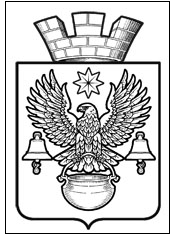 ПОСТАНОВЛЕНИЕАДМИНИСТРАЦИИ  КОТЕЛЬНИКОВСКОГО ГОРОДСКОГО ПОСЕЛЕНИЯКОТЕЛЬНИКОВСКОГО МУНИЦИПАЛЬНОГО   РАЙОНА  ВОЛГОГРАДСКОЙ ОБЛАСТИОт 15.02.2019                                                 № 128Об отмене постановления администрации Котельниковского городского поселения и публичных слушаний         Рассмотрев заявление Моргуновой Валерии Валерьевны от 12.02.2019г.  вх. № 99-ог об отмене постановления администрации Котельниковского городского поселения, руководствуясь Федеральным Законом от 06.10.2003г. №131-ФЗ «Об общих принципах организации местного самоуправления в Российской Федерации», Уставом Котельниковского городского поселения, администрация Котельниковского городского поселения ПОСТАНОВЛЯЕТ:Признать утратившим силу постановление администрации Котельниковского городского поселения «О проведении публичных слушаний по возможности выдачи разрешения на отклонения от предельных параметров разрешенного строительства на земельном участке» от 24.01.2019г. №40.Отменить проведение публичных слушаний по вопросу возможности выдачи разрешения на отклонение от параметров разрешенного строительства на земельном участке площадью 660 кв. м с кадастровым номером 34:13:130025:90, расположенном по адресу: Волгоградская область, Котельниковский район,                      г. Котельниково, ул. Павлика Морозова, д. 7.Настоящее постановление вступает в силу с момента подписания.Глава Котельниковскогогородского поселения                                                                            А. Л. Федоров